Fire and Emergency Services Instructor ISkill Sheets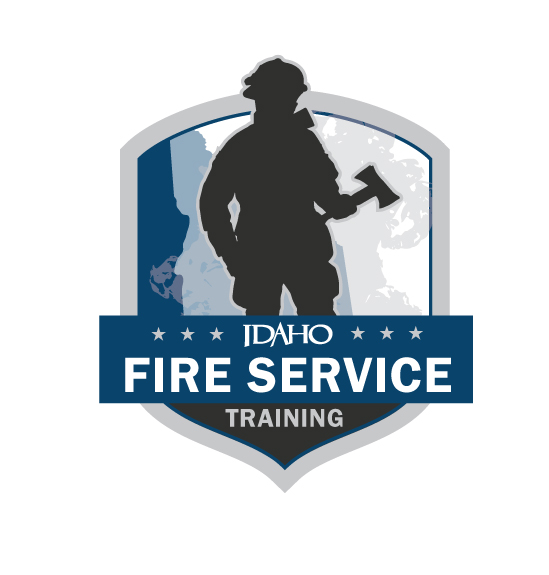 The following skills sheets are meant to be printed double-sided. This allows the candidate to view the instructions and description without viewing the steps. (REVISED 06/2024)Evaluators are the FST on-site representative for IFSAC skills exams and are responsible for evaluating a candidate’s ability to perform specific skills in a structured testing situation. In rare occasions where enough evaluators are not available, FST may approve an evaluator who participated in the training process, as long as they do not evaluate the subject(s) they taught.  Evaluators will only notify candidates of pass/fail status of a skill station if the candidate asks. All discussions between evaluators and the candidate about skill evaluations and scoring must be conducted after the candidate has completed the skill testing station, and in a location that will provide privacy from other candidates to ensure confidentiality. Evaluators complete the testing station skills sheets for each candidate and include any comments concerning the testing of the candidate and sign the skill sheet to affirm passing or failing of the skill by the candidate. Evaluators refer any problems or questions that develop during the testing process to the Lead Evaluator.This page was intentionally left blank. Fire and Emergency Services Instructor I Training Records & Report FormsSkill Sheet 1Fire and Emergency Services Instructor I Training Records & Report FormsSkill Sheet 1Evaluator/candidate comments: __________________________________________________________________________________________________________________________________________________________________________IFSAC Evaluator’s signature		             IFSAC EVALUATORS NAME - PRINTED						 I acknowledge NOT passing this skill station.Candidate’s signatureFire and Emergency Services Instructor I Assemble Course MaterialsSkill Sheet 2Fire and Emergency Services Instructor I Assemble Course MaterialsSkill Sheet 2Evaluator/candidate comments: __________________________________________________________________________________________________________________________________________________________________________IFSAC Evaluator’s signature		             IFSAC EVALUATORS NAME - PRINTED						 I acknowledge NOT passing this skill station.Candidate’s signatureFire and Emergency Services Instructor I Adapt a Lesson Plan and Review Instructional MaterialsSkill Sheet 3Fire and Emergency Services Instructor I Adapt a Lesson Plan and Review Instructional MaterialsSkill Sheet 3Evaluator/candidate comments: __________________________________________________________________________________________________________________________________________________________________________IFSAC Evaluator’s signature		             IFSAC EVALUATORS NAME - PRINTED						 I acknowledge NOT passing this skill station.Candidate’s signatureFire and Emergency Services Instructor I Classroom Organization (Learning Environment)Skill Sheet 4Fire and Emergency Services Instructor I Classroom Organization (Learning Environment)Skill Sheet 4Evaluator/candidate comments: __________________________________________________________________________________________________________________________________________________________________________IFSAC Evaluator’s signature		             IFSAC EVALUATORS NAME - PRINTED						 I acknowledge NOT passing this skill station.Candidate’s signatureFire and Emergency Services Instructor I PresentationSkill Sheet 5Fire and Emergency Services Instructor I PresentationSkill Sheet 5Evaluator/candidate comments: __________________________________________________________________________________________________________________________________________________________________________IFSAC Evaluator’s signature		             IFSAC EVALUATORS NAME - PRINTED						 I acknowledge NOT passing this skill station.Candidate’s signatureFire and Emergency Services Instructor I Adjust to Differences in Learning CharacteristicsSkill Sheet 6Fire and Emergency Services Instructor I Adjust to Differences in Learning CharacteristicsSkill Sheet 6Evaluator/candidate comments: __________________________________________________________________________________________________________________________________________________________________________IFSAC Evaluator’s signature		             IFSAC EVALUATORS NAME - PRINTED						 I acknowledge NOT passing this skill station.Candidate’s signatureFire and Emergency Services Instructor I Prepare Request for ResourcesSkill Sheet 7Fire and Emergency Services Instructor I Prepare Request for ResourcesSkill Sheet 7Evaluator/candidate comments: __________________________________________________________________________________________________________________________________________________________________________IFSAC Evaluator’s signature		             IFSAC EVALUATORS NAME - PRINTED						 I acknowledge NOT passing this skill station.Candidate’s signatureFire and Emergency Services Instructor I Evaluation and Testing     Skill Sheet 8Fire and Emergency Services Instructor I Evaluation and Testing       Skill Sheet 8Evaluator/candidate comments: __________________________________________________________________________________________________________________________________________________________________________IFSAC Evaluator’s signature		             IFSAC EVALUATORS NAME - PRINTED						 I acknowledge NOT passing this skill station.Candidate’s signatureFire and Emergency Services Instructor I Provide Evaluation FeedbackSkill Sheet 9Fire and Emergency Services Instructor I Provide Evaluation FeedbackSkill Sheet 9Evaluator/candidate comments: __________________________________________________________________________________________________________________________________________________________________________IFSAC Evaluator’s signature		             IFSAC EVALUATORS NAME - PRINTED						 I acknowledge NOT passing this skill station.Candidate’s signaturefire and emergency services instructor 1skills test flow chartDEMOSTRATED AND DOCUMENTED WITH THE LOCAL AHJDEMOSTRATED AND DOCUMENTED WITH THE LOCAL AHJA copy of all skill sheets can be found on the FST website. Testing | Idaho Division of Career Technical EducationStandard: NFPA 1041, 2019 EditionObjective: 4.2.5Task: Complete training records and report forms.Performance outcome: The candidate will complete training records and reports, given policies and procedures, so that required reports are accurate and submitted in accordance with procedures.Performance outcome: The candidate will complete training records and reports, given policies and procedures, so that required reports are accurate and submitted in accordance with procedures.Conditions: Given policies and procedures, forms, and conditions, the candidate shall demonstrate the ability to:Conditions: Given policies and procedures, forms, and conditions, the candidate shall demonstrate the ability to:Standard: NFPA 1041, 2019 EditionObjective: 4.2.5Standard: NFPA 1041, 2019 EditionObjective: 4.2.5Task: Complete training records and report forms.Task: Complete training records and report forms.Task: Complete training records and report forms.Task: Complete training records and report forms.Task: Complete training records and report forms.Performance outcome: The candidate will complete training records and reports, given policies and procedures, so that required reports are accurate and submitted in accordance with procedures.Performance outcome: The candidate will complete training records and reports, given policies and procedures, so that required reports are accurate and submitted in accordance with procedures.Performance outcome: The candidate will complete training records and reports, given policies and procedures, so that required reports are accurate and submitted in accordance with procedures.Performance outcome: The candidate will complete training records and reports, given policies and procedures, so that required reports are accurate and submitted in accordance with procedures.Performance outcome: The candidate will complete training records and reports, given policies and procedures, so that required reports are accurate and submitted in accordance with procedures.Performance outcome: The candidate will complete training records and reports, given policies and procedures, so that required reports are accurate and submitted in accordance with procedures.Performance outcome: The candidate will complete training records and reports, given policies and procedures, so that required reports are accurate and submitted in accordance with procedures.Conditions: Given policies and procedures, forms, and conditions, the candidate shall demonstrate the ability to:Conditions: Given policies and procedures, forms, and conditions, the candidate shall demonstrate the ability to:Conditions: Given policies and procedures, forms, and conditions, the candidate shall demonstrate the ability to:Conditions: Given policies and procedures, forms, and conditions, the candidate shall demonstrate the ability to:Conditions: Given policies and procedures, forms, and conditions, the candidate shall demonstrate the ability to:Conditions: Given policies and procedures, forms, and conditions, the candidate shall demonstrate the ability to:Conditions: Given policies and procedures, forms, and conditions, the candidate shall demonstrate the ability to:NO.TASK STEPSTASK STEPSFIRST TESTFIRST TESTRETESTRETESTPASS      FAILPASS      FAILPASS      FAILPASS      FAIL1.Review policies and procedures for reporting results and processing records and reportsReview policies and procedures for reporting results and processing records and reports2.Alphabetize student documentsAlphabetize student documents3.Transfer student information onto correct formTransfer student information onto correct form4.Transfer information legibly and accurately complete all training documentationTransfer information legibly and accurately complete all training documentation5.Use basic report writing techniquesUse basic report writing techniques6.Complete records and report any unusual circumstancesComplete records and report any unusual circumstancesDid candidate perform the skill swiftly, safely, and with competence?Did candidate perform the skill swiftly, safely, and with competence?Standard: NFPA 1041, 2019 EditionObjective: 4.2.2Task: Assemble and review instructional materials.Performance outcome: The candidate will assemble course materials, given a specific topic, so that the lesson plan and all materials, resources, and equipment needed to deliver the lesson are obtained.Performance outcome: The candidate will assemble course materials, given a specific topic, so that the lesson plan and all materials, resources, and equipment needed to deliver the lesson are obtained.Conditions: Given a specific topic, target audience, and learning environment, the candidate shall demonstrate the ability to:Conditions: Given a specific topic, target audience, and learning environment, the candidate shall demonstrate the ability to:Standard: NFPA 1041, 2019 EditionObjective: 4.2.2Standard: NFPA 1041, 2019 EditionObjective: 4.2.2Task: Assemble and review instructional materials.Task: Assemble and review instructional materials.Task: Assemble and review instructional materials.Task: Assemble and review instructional materials.Task: Assemble and review instructional materials.Performance outcome: The candidate will assemble course materials, given a specific topic, so that the lesson plan and all materials, resources, and equipment needed to deliver the lesson are obtained.Performance outcome: The candidate will assemble course materials, given a specific topic, so that the lesson plan and all materials, resources, and equipment needed to deliver the lesson are obtained.Performance outcome: The candidate will assemble course materials, given a specific topic, so that the lesson plan and all materials, resources, and equipment needed to deliver the lesson are obtained.Performance outcome: The candidate will assemble course materials, given a specific topic, so that the lesson plan and all materials, resources, and equipment needed to deliver the lesson are obtained.Performance outcome: The candidate will assemble course materials, given a specific topic, so that the lesson plan and all materials, resources, and equipment needed to deliver the lesson are obtained.Performance outcome: The candidate will assemble course materials, given a specific topic, so that the lesson plan and all materials, resources, and equipment needed to deliver the lesson are obtained.Performance outcome: The candidate will assemble course materials, given a specific topic, so that the lesson plan and all materials, resources, and equipment needed to deliver the lesson are obtained.Conditions: Given a specific topic, target audience, and learning environment, the candidate shall demonstrate the ability to:Conditions: Given a specific topic, target audience, and learning environment, the candidate shall demonstrate the ability to:Conditions: Given a specific topic, target audience, and learning environment, the candidate shall demonstrate the ability to:Conditions: Given a specific topic, target audience, and learning environment, the candidate shall demonstrate the ability to:Conditions: Given a specific topic, target audience, and learning environment, the candidate shall demonstrate the ability to:Conditions: Given a specific topic, target audience, and learning environment, the candidate shall demonstrate the ability to:Conditions: Given a specific topic, target audience, and learning environment, the candidate shall demonstrate the ability to:NO.TASK STEPSTASK STEPSFIRST TESTFIRST TESTRETESTRETESTPASS       FAILPASS       FAILPASS      FAILPASS      FAIL1.Assemble projectable and non-projectable instructional suppliesAssemble projectable and non-projectable instructional supplies2.Evaluate equipment and local conditions to identify the need for additional resourcesEvaluate equipment and local conditions to identify the need for additional resources3.Evaluate facility for suitabilityEvaluate facility for suitability4.Identify limitations to lesson delivery and make appropriate adjustmentsIdentify limitations to lesson delivery and make appropriate adjustments5.Route, file, and/or forward report in accordance with policy and local agency criteriaRoute, file, and/or forward report in accordance with policy and local agency criteriaDid candidate perform the skill swiftly, safely, and with competence?Did candidate perform the skill swiftly, safely, and with competence?Standard: NFPA 1041, 2019 EditionObjective: 4.3.2,4.3.3, Task: Review and adapt a prepared lesson plan.Performance outcome: The candidate will review instructional materials, given the materials for a specific topic, target audience, learner characteristics, and learning environment so that elements of the lesson plan, learning environment, and resources that need adaption are identified.  The candidate will also adapt a prepared lesson plan, given course materials and an assignment, so that the needs of the student and the objectives of the lesson plan are achieved. Performance outcome: The candidate will review instructional materials, given the materials for a specific topic, target audience, learner characteristics, and learning environment so that elements of the lesson plan, learning environment, and resources that need adaption are identified.  The candidate will also adapt a prepared lesson plan, given course materials and an assignment, so that the needs of the student and the objectives of the lesson plan are achieved. Conditions: Given course materials and a specific topic, target audience, environment, and an assignment, the candidate shall demonstrate the ability to:Conditions: Given course materials and a specific topic, target audience, environment, and an assignment, the candidate shall demonstrate the ability to:Standard: NFPA 1041, 2019 EditionObjective: 4.3.2,4.3.3,Standard: NFPA 1041, 2019 EditionObjective: 4.3.2,4.3.3,Task: Review and adapt a prepared lesson plan.Task: Review and adapt a prepared lesson plan.Task: Review and adapt a prepared lesson plan.Task: Review and adapt a prepared lesson plan.Task: Review and adapt a prepared lesson plan.Performance outcome: The candidate will review instructional materials, given the materials for a specific topic, target audience, learner characteristics, and learning environment so that elements of the lesson plan, learning environment, and resources that need adaption are identified.  The candidate will also adapt a prepared lesson plan, given course materials and an assignment, so that the needs of the student and the objectives of the lesson plan are achieved. Performance outcome: The candidate will review instructional materials, given the materials for a specific topic, target audience, learner characteristics, and learning environment so that elements of the lesson plan, learning environment, and resources that need adaption are identified.  The candidate will also adapt a prepared lesson plan, given course materials and an assignment, so that the needs of the student and the objectives of the lesson plan are achieved. Performance outcome: The candidate will review instructional materials, given the materials for a specific topic, target audience, learner characteristics, and learning environment so that elements of the lesson plan, learning environment, and resources that need adaption are identified.  The candidate will also adapt a prepared lesson plan, given course materials and an assignment, so that the needs of the student and the objectives of the lesson plan are achieved. Performance outcome: The candidate will review instructional materials, given the materials for a specific topic, target audience, learner characteristics, and learning environment so that elements of the lesson plan, learning environment, and resources that need adaption are identified.  The candidate will also adapt a prepared lesson plan, given course materials and an assignment, so that the needs of the student and the objectives of the lesson plan are achieved. Performance outcome: The candidate will review instructional materials, given the materials for a specific topic, target audience, learner characteristics, and learning environment so that elements of the lesson plan, learning environment, and resources that need adaption are identified.  The candidate will also adapt a prepared lesson plan, given course materials and an assignment, so that the needs of the student and the objectives of the lesson plan are achieved. Performance outcome: The candidate will review instructional materials, given the materials for a specific topic, target audience, learner characteristics, and learning environment so that elements of the lesson plan, learning environment, and resources that need adaption are identified.  The candidate will also adapt a prepared lesson plan, given course materials and an assignment, so that the needs of the student and the objectives of the lesson plan are achieved. Performance outcome: The candidate will review instructional materials, given the materials for a specific topic, target audience, learner characteristics, and learning environment so that elements of the lesson plan, learning environment, and resources that need adaption are identified.  The candidate will also adapt a prepared lesson plan, given course materials and an assignment, so that the needs of the student and the objectives of the lesson plan are achieved. Conditions: Given course materials and a specific topic, target audience, environment, and an assignment, the candidate shall demonstrate the ability to:Conditions: Given course materials and a specific topic, target audience, environment, and an assignment, the candidate shall demonstrate the ability to:Conditions: Given course materials and a specific topic, target audience, environment, and an assignment, the candidate shall demonstrate the ability to:Conditions: Given course materials and a specific topic, target audience, environment, and an assignment, the candidate shall demonstrate the ability to:Conditions: Given course materials and a specific topic, target audience, environment, and an assignment, the candidate shall demonstrate the ability to:Conditions: Given course materials and a specific topic, target audience, environment, and an assignment, the candidate shall demonstrate the ability to:Conditions: Given course materials and a specific topic, target audience, environment, and an assignment, the candidate shall demonstrate the ability to:NO.TASK STEPSTASK STEPSFIRST TESTFIRST TESTRETESTRETESTPASS       FAILPASS       FAILPASS       FAILPASS       FAIL1.Review instructional materials, prepared lesson plan, resources for topic, target audience, and learning environmentReview instructional materials, prepared lesson plan, resources for topic, target audience, and learning environment2.Analyze classroom, laboratory, or outdoor learning environment with considerations given for lighting, distractions, climate, weather, noise, seating, audiovisual equipment, teaching aids, and student safetyAnalyze classroom, laboratory, or outdoor learning environment with considerations given for lighting, distractions, climate, weather, noise, seating, audiovisual equipment, teaching aids, and student safety3.Adapt lesson based on capabilities of the facility.Adapt lesson based on capabilities of the facility.4.Adapt lesson based on resources available.Adapt lesson based on resources available.5.Adjust to differences in learning styles.Adjust to differences in learning styles.Did candidate perform the skill swiftly, safely, and with competence?Did candidate perform the skill swiftly, safely, and with competence?Standard: NFPA 1041, 2019 EditionObjective: 4.4.2, Task: Organize the classroom, laboratory, or outdoor learning environment.Performance outcome: The candidate will organize the learning environment, given a facility and an assignment, so that lighting, distractions, climate control or weather conditions, noise control, seating, audiovisual equipment, teaching aids, and safety are addressed.Performance outcome: The candidate will organize the learning environment, given a facility and an assignment, so that lighting, distractions, climate control or weather conditions, noise control, seating, audiovisual equipment, teaching aids, and safety are addressed.Conditions: Given a facility and an instructional assignment, the candidate shall demonstrate the ability to:Conditions: Given a facility and an instructional assignment, the candidate shall demonstrate the ability to:Standard: NFPA 1041, 2019 EditionObjective: 4.4.2,Standard: NFPA 1041, 2019 EditionObjective: 4.4.2,Task: Organize the classroom, laboratory, or outdoor learning environment.Task: Organize the classroom, laboratory, or outdoor learning environment.Task: Organize the classroom, laboratory, or outdoor learning environment.Task: Organize the classroom, laboratory, or outdoor learning environment.Task: Organize the classroom, laboratory, or outdoor learning environment.Performance outcome: The candidate will organize the learning environment, given a facility and an assignment, so that lighting, distractions, climate control or weather conditions, noise control, seating, audiovisual equipment, teaching aids, and safety are addressed.Performance outcome: The candidate will organize the learning environment, given a facility and an assignment, so that lighting, distractions, climate control or weather conditions, noise control, seating, audiovisual equipment, teaching aids, and safety are addressed.Performance outcome: The candidate will organize the learning environment, given a facility and an assignment, so that lighting, distractions, climate control or weather conditions, noise control, seating, audiovisual equipment, teaching aids, and safety are addressed.Performance outcome: The candidate will organize the learning environment, given a facility and an assignment, so that lighting, distractions, climate control or weather conditions, noise control, seating, audiovisual equipment, teaching aids, and safety are addressed.Performance outcome: The candidate will organize the learning environment, given a facility and an assignment, so that lighting, distractions, climate control or weather conditions, noise control, seating, audiovisual equipment, teaching aids, and safety are addressed.Performance outcome: The candidate will organize the learning environment, given a facility and an assignment, so that lighting, distractions, climate control or weather conditions, noise control, seating, audiovisual equipment, teaching aids, and safety are addressed.Performance outcome: The candidate will organize the learning environment, given a facility and an assignment, so that lighting, distractions, climate control or weather conditions, noise control, seating, audiovisual equipment, teaching aids, and safety are addressed.Conditions: Given a facility and an instructional assignment, the candidate shall demonstrate the ability to:Conditions: Given a facility and an instructional assignment, the candidate shall demonstrate the ability to:Conditions: Given a facility and an instructional assignment, the candidate shall demonstrate the ability to:Conditions: Given a facility and an instructional assignment, the candidate shall demonstrate the ability to:Conditions: Given a facility and an instructional assignment, the candidate shall demonstrate the ability to:Conditions: Given a facility and an instructional assignment, the candidate shall demonstrate the ability to:Conditions: Given a facility and an instructional assignment, the candidate shall demonstrate the ability to:NO.TASK STEPSTASK STEPSFIRST TESTFIRST TESTRETESTRETESTPASS       FAILPASS       FAILPASS       FAILPASS       FAIL1.Address lighting considerationsAddress lighting considerations2.Consider internal and external distractionsConsider internal and external distractions3.Make considerations concerning climate control or weather conditionsMake considerations concerning climate control or weather conditions4.Arrange seating appropriate for the locationArrange seating appropriate for the locationEvaluator will select one of the following seating arrangement styles:A: Fan	              B: Classroom	           C: AuditoriumD: Conference	E: Chevron Style	           F: HorseshoeG: Circled ChairEvaluator will select one of the following seating arrangement styles:A: Fan	              B: Classroom	           C: AuditoriumD: Conference	E: Chevron Style	           F: HorseshoeG: Circled Chair5.Place audiovisual equipment in optimal locationPlace audiovisual equipment in optimal location6.Collect, inspect, and arrange teaching aidsCollect, inspect, and arrange teaching aids7.Communicate safety responsibilities and/or considerations to the evaluatorCommunicate safety responsibilities and/or considerations to the evaluatorDid candidate perform the skill swiftly, safely, and with competence?Did candidate perform the skill swiftly, safely, and with competence?Standard: NFPA 1041, 2019 EditionObjective: 4.4.3Task: Present and adjust prepared lesson plans.Performance outcome: The candidate will present and adjust prepared lessons, given a prepared lesson plan that specifies the presentation method(s), so that the method(s) indicated in the plan are used and the stated objective or learning outcomes are achieved, applicable safety standards and practices are followed, and risks are addressed.  Candidate will present for a minimum of 20 minutes; presentation will not exceed 25 minutes.Performance outcome: The candidate will present and adjust prepared lessons, given a prepared lesson plan that specifies the presentation method(s), so that the method(s) indicated in the plan are used and the stated objective or learning outcomes are achieved, applicable safety standards and practices are followed, and risks are addressed.  Candidate will present for a minimum of 20 minutes; presentation will not exceed 25 minutes.Conditions: Given a prepared lesson plan that specifies the presentation method(s), the candidate shall demonstrate the ability to:Conditions: Given a prepared lesson plan that specifies the presentation method(s), the candidate shall demonstrate the ability to:Standard: NFPA 1041, 2019 EditionObjective: 4.4.3Standard: NFPA 1041, 2019 EditionObjective: 4.4.3Task: Present and adjust prepared lesson plans.Task: Present and adjust prepared lesson plans.Task: Present and adjust prepared lesson plans.Task: Present and adjust prepared lesson plans.Task: Present and adjust prepared lesson plans.Performance outcome: The candidate will present and adjust prepared lessons, given a prepared lesson plan that specifies the presentation method(s), so that the method(s) indicated in the plan are used and the stated objective or learning outcomes are achieved, applicable safety standards and practices are followed, and risks are addressed.  Candidate will present for a minimum of 20 minutes; presentation will not exceed 25 minutes.Performance outcome: The candidate will present and adjust prepared lessons, given a prepared lesson plan that specifies the presentation method(s), so that the method(s) indicated in the plan are used and the stated objective or learning outcomes are achieved, applicable safety standards and practices are followed, and risks are addressed.  Candidate will present for a minimum of 20 minutes; presentation will not exceed 25 minutes.Performance outcome: The candidate will present and adjust prepared lessons, given a prepared lesson plan that specifies the presentation method(s), so that the method(s) indicated in the plan are used and the stated objective or learning outcomes are achieved, applicable safety standards and practices are followed, and risks are addressed.  Candidate will present for a minimum of 20 minutes; presentation will not exceed 25 minutes.Performance outcome: The candidate will present and adjust prepared lessons, given a prepared lesson plan that specifies the presentation method(s), so that the method(s) indicated in the plan are used and the stated objective or learning outcomes are achieved, applicable safety standards and practices are followed, and risks are addressed.  Candidate will present for a minimum of 20 minutes; presentation will not exceed 25 minutes.Performance outcome: The candidate will present and adjust prepared lessons, given a prepared lesson plan that specifies the presentation method(s), so that the method(s) indicated in the plan are used and the stated objective or learning outcomes are achieved, applicable safety standards and practices are followed, and risks are addressed.  Candidate will present for a minimum of 20 minutes; presentation will not exceed 25 minutes.Performance outcome: The candidate will present and adjust prepared lessons, given a prepared lesson plan that specifies the presentation method(s), so that the method(s) indicated in the plan are used and the stated objective or learning outcomes are achieved, applicable safety standards and practices are followed, and risks are addressed.  Candidate will present for a minimum of 20 minutes; presentation will not exceed 25 minutes.Performance outcome: The candidate will present and adjust prepared lessons, given a prepared lesson plan that specifies the presentation method(s), so that the method(s) indicated in the plan are used and the stated objective or learning outcomes are achieved, applicable safety standards and practices are followed, and risks are addressed.  Candidate will present for a minimum of 20 minutes; presentation will not exceed 25 minutes.Conditions: Given a prepared lesson plan that specifies the presentation method(s), the candidate shall demonstrate the ability to:Conditions: Given a prepared lesson plan that specifies the presentation method(s), the candidate shall demonstrate the ability to:Conditions: Given a prepared lesson plan that specifies the presentation method(s), the candidate shall demonstrate the ability to:Conditions: Given a prepared lesson plan that specifies the presentation method(s), the candidate shall demonstrate the ability to:Conditions: Given a prepared lesson plan that specifies the presentation method(s), the candidate shall demonstrate the ability to:Conditions: Given a prepared lesson plan that specifies the presentation method(s), the candidate shall demonstrate the ability to:Conditions: Given a prepared lesson plan that specifies the presentation method(s), the candidate shall demonstrate the ability to:NO.TASK STEPSTASK STEPSFIRST TESTFIRST TESTRETESTRETESTPASS       FAILPASS       FAILPASS       FAILPASS       FAIL1.Introduce themselves to the studentIntroduce themselves to the student2.Introduce subject matterIntroduce subject matter3.Explains why material is important and how it will be useful to the studentExplains why material is important and how it will be useful to the student4.Explains objectivesExplains objectives5.Present new skill, concepts, and/or procedures according to the prepared lesson planPresent new skill, concepts, and/or procedures according to the prepared lesson plan6.Directs students towards meeting objectivesDirects students towards meeting objectives7.Demonstrates new skills competently (if applicable)Demonstrates new skills competently (if applicable)8.Achieve learning outcomesAchieve learning outcomes9.Maintains class continuity; ability to adapt to changing circumstancesMaintains class continuity; ability to adapt to changing circumstances10.Delivers lesson in an efficient and effective mannerDelivers lesson in an efficient and effective manner11.Voice is clear, effectively pitched, and well-modulated and reasonably free of language errorsVoice is clear, effectively pitched, and well-modulated and reasonably free of language errors12.Style is reasonably free of mannerisms materially detracting to teaching effortStyle is reasonably free of mannerisms materially detracting to teaching effort13.Complete presentation within allotted time frame (20-25 min)Complete presentation within allotted time frame (20-25 min)Did candidate perform the skill swiftly, safely, and with competence?Did candidate perform the skill swiftly, safely, and with competence?Standard: NFPA 1041, 2019 EditionObjective: 4.4.4, 4.4.5Task: Adjust to differences in learner characteristics and utilize instructional technology tools.Performance outcome: The candidate will adjust to differences in learner characteristics, abilities, cultures, and behaviors, given the instructional environment, so that lesson objectives are accomplished, disruptive behavior is addressed, and a safe learning environment is maintained.  The candidate will also operate instructional technology tools and demonstration devices, given a learning environment and equipment, so that the equipment functions, the intended objectives are presented, and the transitions between media and other parts of the presentations between media and other parts of the presentation are accomplished.  Performance outcome: The candidate will adjust to differences in learner characteristics, abilities, cultures, and behaviors, given the instructional environment, so that lesson objectives are accomplished, disruptive behavior is addressed, and a safe learning environment is maintained.  The candidate will also operate instructional technology tools and demonstration devices, given a learning environment and equipment, so that the equipment functions, the intended objectives are presented, and the transitions between media and other parts of the presentations between media and other parts of the presentation are accomplished.  Conditions: Given an instructional environment and a scenario, the candidate shall demonstrate the ability to:Conditions: Given an instructional environment and a scenario, the candidate shall demonstrate the ability to:Standard: NFPA 1041, 2019 EditionObjective: 4.4.4, 4.4.5Standard: NFPA 1041, 2019 EditionObjective: 4.4.4, 4.4.5Task: Adjust to differences in learner characteristics and utilize instructional technology tools.Task: Adjust to differences in learner characteristics and utilize instructional technology tools.Task: Adjust to differences in learner characteristics and utilize instructional technology tools.Task: Adjust to differences in learner characteristics and utilize instructional technology tools.Task: Adjust to differences in learner characteristics and utilize instructional technology tools.Performance outcome: The candidate will adjust to differences in learner characteristics, abilities, cultures, and behaviors, given the instructional environment, so that lesson objectives are accomplished, disruptive behavior is addressed, and a safe learning environment is maintained.  The candidate will also operate instructional technology tools and demonstration devices, given a learning environment and equipment, so that the equipment functions, the intended objectives are presented, and the transitions between media and other parts of the presentations between media and other parts of the presentation are accomplished.  Performance outcome: The candidate will adjust to differences in learner characteristics, abilities, cultures, and behaviors, given the instructional environment, so that lesson objectives are accomplished, disruptive behavior is addressed, and a safe learning environment is maintained.  The candidate will also operate instructional technology tools and demonstration devices, given a learning environment and equipment, so that the equipment functions, the intended objectives are presented, and the transitions between media and other parts of the presentations between media and other parts of the presentation are accomplished.  Performance outcome: The candidate will adjust to differences in learner characteristics, abilities, cultures, and behaviors, given the instructional environment, so that lesson objectives are accomplished, disruptive behavior is addressed, and a safe learning environment is maintained.  The candidate will also operate instructional technology tools and demonstration devices, given a learning environment and equipment, so that the equipment functions, the intended objectives are presented, and the transitions between media and other parts of the presentations between media and other parts of the presentation are accomplished.  Performance outcome: The candidate will adjust to differences in learner characteristics, abilities, cultures, and behaviors, given the instructional environment, so that lesson objectives are accomplished, disruptive behavior is addressed, and a safe learning environment is maintained.  The candidate will also operate instructional technology tools and demonstration devices, given a learning environment and equipment, so that the equipment functions, the intended objectives are presented, and the transitions between media and other parts of the presentations between media and other parts of the presentation are accomplished.  Performance outcome: The candidate will adjust to differences in learner characteristics, abilities, cultures, and behaviors, given the instructional environment, so that lesson objectives are accomplished, disruptive behavior is addressed, and a safe learning environment is maintained.  The candidate will also operate instructional technology tools and demonstration devices, given a learning environment and equipment, so that the equipment functions, the intended objectives are presented, and the transitions between media and other parts of the presentations between media and other parts of the presentation are accomplished.  Performance outcome: The candidate will adjust to differences in learner characteristics, abilities, cultures, and behaviors, given the instructional environment, so that lesson objectives are accomplished, disruptive behavior is addressed, and a safe learning environment is maintained.  The candidate will also operate instructional technology tools and demonstration devices, given a learning environment and equipment, so that the equipment functions, the intended objectives are presented, and the transitions between media and other parts of the presentations between media and other parts of the presentation are accomplished.  Performance outcome: The candidate will adjust to differences in learner characteristics, abilities, cultures, and behaviors, given the instructional environment, so that lesson objectives are accomplished, disruptive behavior is addressed, and a safe learning environment is maintained.  The candidate will also operate instructional technology tools and demonstration devices, given a learning environment and equipment, so that the equipment functions, the intended objectives are presented, and the transitions between media and other parts of the presentations between media and other parts of the presentation are accomplished.  Conditions: Given an instructional environment and a scenario, the candidate shall demonstrate the ability to:Conditions: Given an instructional environment and a scenario, the candidate shall demonstrate the ability to:Conditions: Given an instructional environment and a scenario, the candidate shall demonstrate the ability to:Conditions: Given an instructional environment and a scenario, the candidate shall demonstrate the ability to:Conditions: Given an instructional environment and a scenario, the candidate shall demonstrate the ability to:Conditions: Given an instructional environment and a scenario, the candidate shall demonstrate the ability to:Conditions: Given an instructional environment and a scenario, the candidate shall demonstrate the ability to:NO.TASK STEPSTASK STEPSFIRST TESTFIRST TESTRETESTRETESTPASS        FAILPASS        FAILPASS        FAILPASS        FAIL1.Adjust to differences in learning style, ability, or behaviorAdjust to differences in learning style, ability, or behavior2.Adjust to changes in the classroom environmentAdjust to changes in the classroom environment3.Use basic coaching and motivational techniquesUse basic coaching and motivational techniques4.Correct disruptive behaviorsCorrect disruptive behaviors5.Provide students an opportunity to work under supervisionProvide students an opportunity to work under supervision6.Provide a safe learning environmentProvide a safe learning environment7.Adaption of lesson plan or materials to specific instructional situationsAdaption of lesson plan or materials to specific instructional situations8.Did the candidate satisfactory and smoothly utilize instructional technology tools?Did the candidate satisfactory and smoothly utilize instructional technology tools?Did candidate perform the skill swiftly, safely, and with competence?Did candidate perform the skill swiftly, safely, and with competence?Standard: NFPA 1041, 2019 EditionObjective: 4.2.3, 4.2.4Task: Prepare resource requests and schedule single instructional sessionPerformance outcome: The candidate will prepare a request for resources, given training goals and current resources, so that the resources required to meet training goals are identified and documented; schedule single instructional sessions in accordance the AHJ scheduling procedures including instructional facilities and a timeline for delivery.    Performance outcome: The candidate will prepare a request for resources, given training goals and current resources, so that the resources required to meet training goals are identified and documented; schedule single instructional sessions in accordance the AHJ scheduling procedures including instructional facilities and a timeline for delivery.    Conditions: Given an identified training need, the candidate shall demonstrate the ability to:Conditions: Given an identified training need, the candidate shall demonstrate the ability to:Standard: NFPA 1041, 2019 EditionObjective: 4.2.3, 4.2.4Standard: NFPA 1041, 2019 EditionObjective: 4.2.3, 4.2.4Task: Prepare resource requests and schedule single instructional sessionTask: Prepare resource requests and schedule single instructional sessionTask: Prepare resource requests and schedule single instructional sessionTask: Prepare resource requests and schedule single instructional sessionTask: Prepare resource requests and schedule single instructional sessionPerformance outcome: The candidate will prepare a request for resources, given training goals and current resources, so that the resources required to meet training goals are identified and documented; schedule single instructional sessions in accordance the AHJ scheduling procedures including instructional facilities and a timeline for delivery.    Performance outcome: The candidate will prepare a request for resources, given training goals and current resources, so that the resources required to meet training goals are identified and documented; schedule single instructional sessions in accordance the AHJ scheduling procedures including instructional facilities and a timeline for delivery.    Performance outcome: The candidate will prepare a request for resources, given training goals and current resources, so that the resources required to meet training goals are identified and documented; schedule single instructional sessions in accordance the AHJ scheduling procedures including instructional facilities and a timeline for delivery.    Performance outcome: The candidate will prepare a request for resources, given training goals and current resources, so that the resources required to meet training goals are identified and documented; schedule single instructional sessions in accordance the AHJ scheduling procedures including instructional facilities and a timeline for delivery.    Performance outcome: The candidate will prepare a request for resources, given training goals and current resources, so that the resources required to meet training goals are identified and documented; schedule single instructional sessions in accordance the AHJ scheduling procedures including instructional facilities and a timeline for delivery.    Performance outcome: The candidate will prepare a request for resources, given training goals and current resources, so that the resources required to meet training goals are identified and documented; schedule single instructional sessions in accordance the AHJ scheduling procedures including instructional facilities and a timeline for delivery.    Performance outcome: The candidate will prepare a request for resources, given training goals and current resources, so that the resources required to meet training goals are identified and documented; schedule single instructional sessions in accordance the AHJ scheduling procedures including instructional facilities and a timeline for delivery.    Conditions: Given an identified training need, the candidate shall demonstrate the ability to:Conditions: Given an identified training need, the candidate shall demonstrate the ability to:Conditions: Given an identified training need, the candidate shall demonstrate the ability to:Conditions: Given an identified training need, the candidate shall demonstrate the ability to:Conditions: Given an identified training need, the candidate shall demonstrate the ability to:Conditions: Given an identified training need, the candidate shall demonstrate the ability to:Conditions: Given an identified training need, the candidate shall demonstrate the ability to:NO.TASK STEPSTASK STEPSFIRST TESTFIRST TESTRETESTRETESTPASS        FAILPASS        FAILPASS        FAILPASS        FAIL1Identify and document resources required to meet training goalsIdentify and document resources required to meet training goals2.Draft email to Training Chief regarding the course and resources neededDraft email to Training Chief regarding the course and resources needed3.Completes resource request including a training scheduleCompletes resource request including a training schedule4.Prepare training records (class roster, date, time, method of instruction, instructor, materials needed, and total training hours).Prepare training records (class roster, date, time, method of instruction, instructor, materials needed, and total training hours).Did candidate perform the skill swiftly, safely, and with competence?Did candidate perform the skill swiftly, safely, and with competence?Standard: NFPA 1041, 2019 EditionObjective: 4.5.2, 4.5.3, 4.5.4Task: Administer oral, written, or performance tests; grade and report examination results.Performance outcome: The candidate will accurately administer oral, written, and  performance tests, given a lesson plan, evaluation instruments, and evaluation procedures of the AHJ, so that bias or discrimination is eliminated, the testing is conducted according to procedures and the security of the materials is maintained; grade student tests, given class answer sheets or skills and appropriate answer keys, so the examinations are accurately graded and properly secured; and report tests results are properly reported according to procedures and unusual circumstances are reported.   Performance outcome: The candidate will accurately administer oral, written, and  performance tests, given a lesson plan, evaluation instruments, and evaluation procedures of the AHJ, so that bias or discrimination is eliminated, the testing is conducted according to procedures and the security of the materials is maintained; grade student tests, given class answer sheets or skills and appropriate answer keys, so the examinations are accurately graded and properly secured; and report tests results are properly reported according to procedures and unusual circumstances are reported.   Conditions: Given a policies and procedures, a lesson plan, evaluation instruments, and the evaluation procedures, the candidate shall demonstrate the ability to:Conditions: Given a policies and procedures, a lesson plan, evaluation instruments, and the evaluation procedures, the candidate shall demonstrate the ability to:Standard: NFPA 1041, 2019 EditionObjective: 4.5.2, 4.5.3, 4.5.4Standard: NFPA 1041, 2019 EditionObjective: 4.5.2, 4.5.3, 4.5.4Task: Administer oral, written, or performance tests; grade and report examination results.Task: Administer oral, written, or performance tests; grade and report examination results.Task: Administer oral, written, or performance tests; grade and report examination results.Task: Administer oral, written, or performance tests; grade and report examination results.Task: Administer oral, written, or performance tests; grade and report examination results.Performance outcome: The candidate will accurately administer oral, written, and  performance tests, given a lesson plan, evaluation instruments, and evaluation procedures of the AHJ, so that bias or discrimination is eliminated, the testing is conducted according to procedures and the security of the materials is maintained; grade student tests, given class answer sheets or skills and appropriate answer keys, so the examinations are accurately graded and properly secured; and report tests results are properly reported according to procedures and unusual circumstances are reported.   Performance outcome: The candidate will accurately administer oral, written, and  performance tests, given a lesson plan, evaluation instruments, and evaluation procedures of the AHJ, so that bias or discrimination is eliminated, the testing is conducted according to procedures and the security of the materials is maintained; grade student tests, given class answer sheets or skills and appropriate answer keys, so the examinations are accurately graded and properly secured; and report tests results are properly reported according to procedures and unusual circumstances are reported.   Performance outcome: The candidate will accurately administer oral, written, and  performance tests, given a lesson plan, evaluation instruments, and evaluation procedures of the AHJ, so that bias or discrimination is eliminated, the testing is conducted according to procedures and the security of the materials is maintained; grade student tests, given class answer sheets or skills and appropriate answer keys, so the examinations are accurately graded and properly secured; and report tests results are properly reported according to procedures and unusual circumstances are reported.   Performance outcome: The candidate will accurately administer oral, written, and  performance tests, given a lesson plan, evaluation instruments, and evaluation procedures of the AHJ, so that bias or discrimination is eliminated, the testing is conducted according to procedures and the security of the materials is maintained; grade student tests, given class answer sheets or skills and appropriate answer keys, so the examinations are accurately graded and properly secured; and report tests results are properly reported according to procedures and unusual circumstances are reported.   Performance outcome: The candidate will accurately administer oral, written, and  performance tests, given a lesson plan, evaluation instruments, and evaluation procedures of the AHJ, so that bias or discrimination is eliminated, the testing is conducted according to procedures and the security of the materials is maintained; grade student tests, given class answer sheets or skills and appropriate answer keys, so the examinations are accurately graded and properly secured; and report tests results are properly reported according to procedures and unusual circumstances are reported.   Performance outcome: The candidate will accurately administer oral, written, and  performance tests, given a lesson plan, evaluation instruments, and evaluation procedures of the AHJ, so that bias or discrimination is eliminated, the testing is conducted according to procedures and the security of the materials is maintained; grade student tests, given class answer sheets or skills and appropriate answer keys, so the examinations are accurately graded and properly secured; and report tests results are properly reported according to procedures and unusual circumstances are reported.   Performance outcome: The candidate will accurately administer oral, written, and  performance tests, given a lesson plan, evaluation instruments, and evaluation procedures of the AHJ, so that bias or discrimination is eliminated, the testing is conducted according to procedures and the security of the materials is maintained; grade student tests, given class answer sheets or skills and appropriate answer keys, so the examinations are accurately graded and properly secured; and report tests results are properly reported according to procedures and unusual circumstances are reported.   Conditions: Given a policies and procedures, a lesson plan, evaluation instruments, and the evaluation procedures, the candidate shall demonstrate the ability to:Conditions: Given a policies and procedures, a lesson plan, evaluation instruments, and the evaluation procedures, the candidate shall demonstrate the ability to:Conditions: Given a policies and procedures, a lesson plan, evaluation instruments, and the evaluation procedures, the candidate shall demonstrate the ability to:Conditions: Given a policies and procedures, a lesson plan, evaluation instruments, and the evaluation procedures, the candidate shall demonstrate the ability to:Conditions: Given a policies and procedures, a lesson plan, evaluation instruments, and the evaluation procedures, the candidate shall demonstrate the ability to:Conditions: Given a policies and procedures, a lesson plan, evaluation instruments, and the evaluation procedures, the candidate shall demonstrate the ability to:Conditions: Given a policies and procedures, a lesson plan, evaluation instruments, and the evaluation procedures, the candidate shall demonstrate the ability to:NO.TASK STEPSTASK STEPSFIRST TESTFIRST TESTRETESTRETESTPASS       FAILPASS       FAILPASS       FAILPASS       FAIL1.Orally quiz key pointsOrally quiz key points2.Conduct testing according to proceduresConduct testing according to procedures3.Accurately score test using skills checklists or appropriate written test answer keyAccurately score test using skills checklists or appropriate written test answer key4.Maintain security of test scores and exams and confidentiality of results Maintain security of test scores and exams and confidentiality of results 5.Report and record testing scoresReport and record testing scores6.Report any unusual testing circumstances to the proper authorityReport any unusual testing circumstances to the proper authorityDid candidate perform the skill swiftly, safely, and with competence?Did candidate perform the skill swiftly, safely, and with competence?Standard: NFPA 1041, 2019 EditionObjective: 4.5.5 Task: Provide evaluation feedback to student(s).Performance outcome: The candidate will provide evaluation feedback to students, given evaluation data, so that the feedback is timely; specific enough for the student to make efforts to modify behavior; and objective, clear, and relevant; also include suggestions based on the data.Performance outcome: The candidate will provide evaluation feedback to students, given evaluation data, so that the feedback is timely; specific enough for the student to make efforts to modify behavior; and objective, clear, and relevant; also include suggestions based on the data.Conditions: Given evaluation data and a task, the candidate shall demonstrate the ability to:Conditions: Given evaluation data and a task, the candidate shall demonstrate the ability to:Standard: NFPA 1041, 2019 EditionObjective: 4.5.5Standard: NFPA 1041, 2019 EditionObjective: 4.5.5Task: Provide evaluation feedback to student(s).Task: Provide evaluation feedback to student(s).Task: Provide evaluation feedback to student(s).Task: Provide evaluation feedback to student(s).Task: Provide evaluation feedback to student(s).Performance outcome: The candidate will provide evaluation feedback to students, given evaluation data, so that the feedback is timely; specific enough for the student to make efforts to modify behavior; and objective, clear, and relevant; also include suggestions based on the data.Performance outcome: The candidate will provide evaluation feedback to students, given evaluation data, so that the feedback is timely; specific enough for the student to make efforts to modify behavior; and objective, clear, and relevant; also include suggestions based on the data.Performance outcome: The candidate will provide evaluation feedback to students, given evaluation data, so that the feedback is timely; specific enough for the student to make efforts to modify behavior; and objective, clear, and relevant; also include suggestions based on the data.Performance outcome: The candidate will provide evaluation feedback to students, given evaluation data, so that the feedback is timely; specific enough for the student to make efforts to modify behavior; and objective, clear, and relevant; also include suggestions based on the data.Performance outcome: The candidate will provide evaluation feedback to students, given evaluation data, so that the feedback is timely; specific enough for the student to make efforts to modify behavior; and objective, clear, and relevant; also include suggestions based on the data.Performance outcome: The candidate will provide evaluation feedback to students, given evaluation data, so that the feedback is timely; specific enough for the student to make efforts to modify behavior; and objective, clear, and relevant; also include suggestions based on the data.Performance outcome: The candidate will provide evaluation feedback to students, given evaluation data, so that the feedback is timely; specific enough for the student to make efforts to modify behavior; and objective, clear, and relevant; also include suggestions based on the data.Conditions: Given evaluation data and a task, the candidate shall demonstrate the ability to:Conditions: Given evaluation data and a task, the candidate shall demonstrate the ability to:Conditions: Given evaluation data and a task, the candidate shall demonstrate the ability to:Conditions: Given evaluation data and a task, the candidate shall demonstrate the ability to:Conditions: Given evaluation data and a task, the candidate shall demonstrate the ability to:Conditions: Given evaluation data and a task, the candidate shall demonstrate the ability to:Conditions: Given evaluation data and a task, the candidate shall demonstrate the ability to:NO.TASK STEPSTASK STEPSFIRST TESTFIRST TESTRETESTRETESTPASS       FAILPASS       FAILPASS       FAILPASS       FAIL1.Emphasize and review key procedures, sequences, and conceptsEmphasize and review key procedures, sequences, and concepts2.Coach student(s). Check for the correct any errorsCoach student(s). Check for the correct any errors3.Diagnose student readiness for evaluation stepDiagnose student readiness for evaluation step4.Evaluate student performanceEvaluate student performance5.Identify action to be taken to correct deficienciesIdentify action to be taken to correct deficiencies6.Encourage student(s) with productive feedbackEncourage student(s) with productive feedbackDid candidate perform the skill swiftly, safely, and with competence?Did candidate perform the skill swiftly, safely, and with competence?